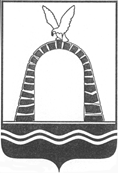 АДМИНИСТРАЦИЯ ГОРОДА БАТАЙСКАПОСТАНОВЛЕНИЕот _____________  №  ______	 г. БатайскО внесении изменений в постановление Администрации города Батайска от 27.11.2018 № 384 «Об утверждении муниципальной программы города Батайска «Охрана окружающей среды и благоустройство»В соответствии с решением Батайской городской Думы от 27.07.2023
№ 279 «О внесении изменений в решение Батайской городской Думы от 21.12.2022 № 252 «О бюджете города Батайска на 2023 год и на плановый период 2024 и 2025 годов», постановлением Администрации города Батайска от 30.10.2018 № 170 «Об утверждении Положения о порядке разработки, реализации и оценки эффективности муниципальных программ города Батайска», Администрация города Батайска постановляет:1.	Внести изменения в постановление Администрации города Батайска от 27.11.2018 № 384 «Об утверждении муниципальной программы города Батайска «Охрана окружающей среды и благоустройство» согласно приложению к настоящему постановлению. 2.	Финансовому управлению города Батайска осуществить финансирование муниципальной программы в пределах ассигнований, предусмотренных на указанные цели. 3.	Настоящее постановление вступает в силу со дня его официального опубликования.4.	Настоящее постановление подлежит включению в регистр муниципальных нормативных правовых актов Ростовской области.5.	Контроль за исполнением настоящего постановления возложить наи.о. заместителя главы Администрации города Батайска по жилищно-коммунальному хозяйству Калганова С.В. Глава Администрациигорода Батайска                                                                                    Р.П. ВолошинПостановление вноситУправление жилищно-коммунального хозяйства города БатайскаПриложение к постановлениюАдминистрации города Батайскаот__________№_____ИЗМЕНЕНИЯ,вносимые в муниципальную программу города Батайска«Охрана окружающей среды и благоустройство»1. В приложении раздел «Ресурсное обеспечение муниципальной программы» в паспорте муниципальной программы города Батайска «Охрана окружающей среды и благоустройство» изложить в следующей редакции: «общий объем финансирования муниципальной программы на 2019 - 2030 годы составляет 578 991,5 тыс. рублей, в том числе: областной бюджет – 62 722,0 тыс. рублей, местный бюджет – 516 269,5 тыс. рублей»;Объем финансирования муниципальной программы по годам составляет (тыс. рублей):год           областной бюджет                                              местный бюджет         2019              59 097,4                                                            60 551,8               2020                1 639,2                                                            53 429,52021                     0,00                                                            48 488,62022                     0,00                                                            23 920,32023                1 985,4                                                            64 335,9               2024                     0,00                                                            21 376,2                  2025                     0,00                                                            27 097,7                  2026                     0,00                                                            43 413,9                  2027                     0,00                                                            43 413,9                  2028                     0,00                                                            43 413,9                  2029                     0,00                                                            43 413,9                  2030                     0,00                                                            43 413,9                  2. В приложении раздел «Ресурсное обеспечение подпрограммы» в паспорте подпрограммы «Благоустройство города Батайска» изложить в следующей редакции: «общий объем финансирования подпрограммы на 2019 -2030 годы составляет – 489 362,7 тыс. рублей, в том числе: областной бюджет -62 722,0 тыс. рублей, местный бюджет – 426 640,7 тыс. рублей»;Объем финансирования муниципальной подпрограммы по годам составляет (тыс. рублей):год             областной бюджет                                            местный бюджет2019            59 097,4                                                                 47 646,02020             1 639,2                                                                  45 141,62021                  0,00                                                                  41 181,72022                  0,00                                                                  14 861,42023              1 985,4                                                                 49 594,12024                  0,00                                                                  12 306,22025                  0,00                                                                  18 027,72026                  0,00                                                                  39 576,42027                  0,00                                                                  39 576,42028                  0,00                                                                  39 576,42029                  0,00                                                                  39 576,42030                  0,00                                                                  39 576,43. В приложении раздел «Ресурсное обеспечение подпрограммы» в паспорте подпрограммы «Охрана окружающей среды и рациональное природопользование муниципального образования «Город Батайск» изложить в следующей редакции: «общий объем финансирования подпрограммы на 2019 -2030 годы составляет 89 628,8 тыс. рублей, в том числе за счет местного бюджета – 89 628,8 тыс. рублей;Объем финансирования муниципальной подпрограммы по годам составляет (тыс. рублей):год                                 местный бюджет                  2019                               12 905,8                             2020                                 8 287,9                            2021                                 7 306,9                             2022                                 9 058,9                            2023                               14 741,8                             2024                                 9 070,0                             2025                                 9 070,0                             2026                                 3 837,5                             2027                                 3 837,5                             2028                                 3 837,5                             2029                                 3 837,5                            2030                                 3 837,5             4. Таблицы № 3, № 4 к муниципальной программе города Батайска «Охрана окружающей среды и благоустройство» изложить в редакции согласно таблицам № 1, № 2. 5. Дополнить таблицей № 5 «Перечень инвестиционных проектов (объектов капитального строительства, реконструкции, капитального ремонта), находящихся в муниципальной собственности» и изложить в редакции согласно таблице № 3.Таблица № 3Начальник общего отдела Администрации города БатайскаВ.С. МирошниковаТаблица № 1Таблица № 1Таблица № 1Таблица № 1Таблица № 1Таблица № 1Таблица № 1Таблица № 1Таблица № 1Таблица № 1Таблица № 1Таблица № 1Таблица № 1Таблица № 1Таблица № 1Таблица № 1Таблица № 1Таблица № 1Таблица № 1Таблица № 1Таблица № 1Таблица № 1Таблица № 1Таблица № 1Таблица № 1Таблица № 1Таблица № 1Таблица № 1Таблица № 1Таблица № 1Таблица № 1Таблица № 1Таблица № 1Таблица № 1Таблица № 1Расходы местного бюджета на реализацию муниципальной программыРасходы местного бюджета на реализацию муниципальной программыРасходы местного бюджета на реализацию муниципальной программыРасходы местного бюджета на реализацию муниципальной программыРасходы местного бюджета на реализацию муниципальной программыРасходы местного бюджета на реализацию муниципальной программыРасходы местного бюджета на реализацию муниципальной программыРасходы местного бюджета на реализацию муниципальной программыРасходы местного бюджета на реализацию муниципальной программыРасходы местного бюджета на реализацию муниципальной программыРасходы местного бюджета на реализацию муниципальной программыРасходы местного бюджета на реализацию муниципальной программыРасходы местного бюджета на реализацию муниципальной программыРасходы местного бюджета на реализацию муниципальной программыРасходы местного бюджета на реализацию муниципальной программыРасходы местного бюджета на реализацию муниципальной программыРасходы местного бюджета на реализацию муниципальной программыРасходы местного бюджета на реализацию муниципальной программыРасходы местного бюджета на реализацию муниципальной программыРасходы местного бюджета на реализацию муниципальной программыРасходы местного бюджета на реализацию муниципальной программыРасходы местного бюджета на реализацию муниципальной программыРасходы местного бюджета на реализацию муниципальной программыРасходы местного бюджета на реализацию муниципальной программыРасходы местного бюджета на реализацию муниципальной программыРасходы местного бюджета на реализацию муниципальной программыРасходы местного бюджета на реализацию муниципальной программыРасходы местного бюджета на реализацию муниципальной программыРасходы местного бюджета на реализацию муниципальной программыРасходы местного бюджета на реализацию муниципальной программыРасходы местного бюджета на реализацию муниципальной программыРасходы местного бюджета на реализацию муниципальной программыРасходы местного бюджета на реализацию муниципальной программыРасходы местного бюджета на реализацию муниципальной программыРасходы местного бюджета на реализацию муниципальной программыСтатусНаименование  муниципальной программы, подпрограммы муниципальной программы, основного мероприятияНаименование  муниципальной программы, подпрограммы муниципальной программы, основного мероприятияНаименование  муниципальной программы, подпрограммы муниципальной программы, основного мероприятияОтветственный исполнитель,  соисполнители,участники программыОтветственный исполнитель,  соисполнители,участники программыКод бюджетной классификацииКод бюджетной классификацииКод бюджетной классификацииКод бюджетной классификацииКод бюджетной классификацииКод бюджетной классификацииРасходы (тыс. рублей), годыРасходы (тыс. рублей), годыРасходы (тыс. рублей), годыРасходы (тыс. рублей), годыРасходы (тыс. рублей), годыРасходы (тыс. рублей), годыРасходы (тыс. рублей), годыРасходы (тыс. рублей), годыРасходы (тыс. рублей), годыРасходы (тыс. рублей), годыРасходы (тыс. рублей), годыРасходы (тыс. рублей), годыРасходы (тыс. рублей), годыРасходы (тыс. рублей), годыРасходы (тыс. рублей), годыРасходы (тыс. рублей), годыРасходы (тыс. рублей), годыРасходы (тыс. рублей), годыРасходы (тыс. рублей), годыРасходы (тыс. рублей), годыРасходы (тыс. рублей), годыРасходы (тыс. рублей), годыРасходы (тыс. рублей), годыСтатусНаименование  муниципальной программы, подпрограммы муниципальной программы, основного мероприятияНаименование  муниципальной программы, подпрограммы муниципальной программы, основного мероприятияНаименование  муниципальной программы, подпрограммы муниципальной программы, основного мероприятияОтветственный исполнитель,  соисполнители,участники программыОтветственный исполнитель,  соисполнители,участники программыГРБСР3ПрР3ПрЦСРЦСРВР20192019202020202021202120222022202320232024202420252025202620262027202820282029202920302030122233455667889910101111121213131414151516171718181919Муниципальная программаОхрана окружающей среды и благоустройство Охрана окружающей среды и благоустройство Охрана окружающей среды и благоустройство УЖКХ г. БатайскаУЖКХ г. Батайска9100503050312000000001200000000-119649,2119649,255068,755068,748488,648488,623920,323920,366321,366321,321376,221376,227097,727097,743413,943413,943413,943413,943413,943413,943413,943413,943413,9ПодпрограммаБлагоустройство города БатайскаБлагоустройство города БатайскаБлагоустройство города БатайскаУЖКХ г. БатайскаУЖКХ г. Батайска9100503050312100000001210000000 -106743,4106743,446780,846780,841181,741181,714861,414861,451579,551579,512306,212306,218027,718027,739576,439576,439576,439576,439576,439576,439576,439576,439576,4Основное мероприятие 1.1Очистка города  от мусораОчистка города  от мусораОчистка города  от мусораУЖКХ г.Батайска УЖКХ г.Батайска 910050305031210020010121002001024015860,015860,013773,213773,29600,99600,911400,611400,613473,113473,19686,19686,116985,516985,59070,09070,09070,09070,09070,09070,09070,09070,09070,0Основное мероприятие 1.2Ремонт элементов внешнего  благоустройстваРемонт элементов внешнего  благоустройстваРемонт элементов внешнего  благоустройстваУЖКХ г.Батайска УЖКХ г.Батайска 9100503050312100200101210020010240900,0900,0426,1426,10,00,0713,4713,40,00,00,00,00,00,0393,8393,8393,8393,8393,8393,8393,8393,8393,8Основное мероприятие 1.3Приобретение объектов благоустройства(приобретение техники)Приобретение объектов благоустройства(приобретение техники)Приобретение объектов благоустройства(приобретение техники)УЖКХ г.Батайска УЖКХ г.Батайска 910050305031210020010121002001024459097,459097,40,00,00,00,00,00,01190,61190,6395,2395,2395,2395,20,00,00,00,00,00,00,00,00,0Основное мероприятие 1.3Приобретение объектов благоустройства(приобретение техники)Приобретение объектов благоустройства(приобретение техники)Приобретение объектов благоустройства(приобретение техники)УЖКХ г.Батайска УЖКХ г.Батайска 910050305031210020010121002001024459097,459097,40,00,00,00,00,00,01190,61190,6395,2395,2395,2395,20,00,00,00,00,00,00,00,00,0Основное мероприятие 1.4Общественные работы, временное трудоустройство несовершеннолетних граждан в возрасте от 14 до 18 летОбщественные работы, временное трудоустройство несовершеннолетних граждан в возрасте от 14 до 18 летОбщественные работы, временное трудоустройство несовершеннолетних граждан в возрасте от 14 до 18 летУЖКХ г.Батайска УЖКХ г.Батайска 9100503050312100600101210060010810360,0360,00,00,0360,0360,09,79,70,00,00,00,00,00,0360,0360,0360,0360,0360,0360,0360,0360,0360,0Основное мероприятие 1.5Содержание и организация мест захороненияСодержание и организация мест захороненияСодержание и организация мест захороненияУЖКХ г. БатайскаУЖКХ г. Батайска91005030503121002001012100200102440,00,00,00,01175,61175,61577,91577,91577,91577,91577,91577,90,00,00,00,00,00,00,00,00,00,00,0Основное мероприятие 1.5Содержание и организация мест захороненияСодержание и организация мест захороненияСодержание и организация мест захороненияУЖКХ г. БатайскаУЖКХ г. Батайска91005030503121004001012100400104140,00,00,00,058,058,00,00,018333,018333,00,00,00,00,00,00,00,00,00,00,00,00,00,0Основное мероприятие 1.6Техническое обслуживание сетей наружного освещенияТехническое обслуживание сетей наружного освещенияТехническое обслуживание сетей наружного освещенияУЖКХ г. БатайскаУЖКХ г. Батайска91005030503121002001012100200102405617,75617,70,00,03,83,841,041,04141414141,041,00,00,00,00,00,00,00,00,00,0Основное мероприятие 1.7Оплата потребления электрической энергии сетей наружного освещенияОплата потребления электрической энергии сетей наружного освещенияОплата потребления электрической энергии сетей наружного освещенияУЖКХ г. БатайскаУЖКХ г. Батайска910050305031210020010121002001024024908,324908,330154,830154,829983,429983,4568,8568,812153,412153,4606,0606,0606,0606,029752,629752,629752,629752,629752,629752,629752,629752,629752,6Основное мероприятие 1.8Проект инициативное бюджетированиеПроект инициативное бюджетированиеПроект инициативное бюджетированиеУЖКХ г. Батайска УЖКХ г. Батайска 9100503050312100S464012100S46402400,00,02393,42393,40,00,00,00,00,00,00,00,00,00,00,00,00,00,00,00,00,00,00,0Основное мероприятие 1.8Благоустройство земельного участка с кадастровым номером 61:46:0011501:671 по адресу: Ростовская область, г. Батайск,ул. Купеческая, Ростовская обл.  г. Батайск ул. Медоваяс кадастровым номером 61:46:0011501:670Благоустройство земельного участка с кадастровым номером 61:46:0011501:671 по адресу: Ростовская область, г. Батайск,ул. Купеческая, Ростовская обл.  г. Батайск ул. Медоваяс кадастровым номером 61:46:0011501:670Благоустройство земельного участка с кадастровым номером 61:46:0011501:671 по адресу: Ростовская область, г. Батайск,ул. Купеческая, Ростовская обл.  г. Батайск ул. Медоваяс кадастровым номером 61:46:0011501:670УЖКХ г. Батайска УЖКХ г. Батайска 9100503050312100S464012100S46402400,00,02393,42393,40,00,00,00,00,00,00,00,00,00,00,00,00,00,00,00,00,00,00,0установка в парковой зоне отдыха универсального игрового комплекса для детей всех категорий, в том числе с ограниченными возможностями, "Детство для всех" по адресу: город Батайск, центр  парковой зоны, расположенный рядом с площадью Ленина, 3установка в парковой зоне отдыха универсального игрового комплекса для детей всех категорий, в том числе с ограниченными возможностями, "Детство для всех" по адресу: город Батайск, центр  парковой зоны, расположенный рядом с площадью Ленина, 3установка в парковой зоне отдыха универсального игрового комплекса для детей всех категорий, в том числе с ограниченными возможностями, "Детство для всех" по адресу: город Батайск, центр  парковой зоны, расположенный рядом с площадью Ленина, 3УЖКХ г. БатайскаУЖКХ г. Батайска9100503050312100S464012100S46402400,00,00,00,00,00,0150,0150,04810,54810,50,00,00,00,00,00,00,00,00,00,00,00,00,0Основное мероприятие 1.9Прочие виды работПрочие виды работПрочие виды работУЖКХ г. Батайска УЖКХ г. Батайска 9100503050312100200101210020010240Основное мероприятие 1.10Расходы на реализацию мероприятий по итогам областного конкурса на звание "Лучшее территориальное общественное самоуправление в Ростовской области"  в рамках подпрограммы «Благоустройство города Батайска» муниципальной программы города Батайска «Охрана окружающей среды и благоустройство» (Иные закупки товаров, работ и услуг для обеспечения государственных (муниципальных) нужд)Расходы на реализацию мероприятий по итогам областного конкурса на звание "Лучшее территориальное общественное самоуправление в Ростовской области"  в рамках подпрограммы «Благоустройство города Батайска» муниципальной программы города Батайска «Охрана окружающей среды и благоустройство» (Иные закупки товаров, работ и услуг для обеспечения государственных (муниципальных) нужд)Расходы на реализацию мероприятий по итогам областного конкурса на звание "Лучшее территориальное общественное самоуправление в Ростовской области"  в рамках подпрограммы «Благоустройство города Батайска» муниципальной программы города Батайска «Охрана окружающей среды и благоустройство» (Иные закупки товаров, работ и услуг для обеспечения государственных (муниципальных) нужд)УЖКХ г. Батайска УЖКХ г. Батайска 91005030503121002002012100200202400,00,00,00,00,00,0400,0400,00,00,00,00,00,00,00,00,00,00,00,00,00,00,00,0ПодпрограммаОхрана окружающей среды и рациональное природопользование муниципального образования "Город Батайск"Охрана окружающей среды и рациональное природопользование муниципального образования "Город Батайск"Охрана окружающей среды и рациональное природопользование муниципального образования "Город Батайск"УЖКХ г. Батайска УЖКХ г. Батайска 9100503050312200000001220000000-12905,812905,88287,98287,97306,97306,99058,99058,914741,814741,89070,09070,09070,09070,03837,53837,53837,53837,53837,53837,53837,53837,53837,5Основное мероприятие 2.1ВодопонижениеВодопонижениеВодопонижениеУЖКХ г.БатайскаУЖКХ г.Батайска91005030503122002001012200200102405096,65096,63438,73438,72946,22946,23549,93549,95000,05000,03700,03700,03700,03700,01546,71546,71546,71546,71546,71546,71546,71546,71546,7Основное мероприятие 2.2 Услуги по санитарному состоянию города Услуги по санитарному состоянию города Услуги по санитарному состоянию городаУЖКХ г. БатайскаУЖКХ г. Батайска91005030503122002001012200200102447809,27809,24849,24849,24360,74360,75509,05509,06690,06690,05370,05370,05370,05370,02290,82290,82290,82290,82290,82290,82290,82290,82290,8Основное мероприятие 2.3«Восстановление и экологическая реабилитация водных объектов» (Компенсация вреда, нанесенного водным биологическим ресурсам)«Восстановление и экологическая реабилитация водных объектов» (Компенсация вреда, нанесенного водным биологическим ресурсам)«Восстановление и экологическая реабилитация водных объектов» (Компенсация вреда, нанесенного водным биологическим ресурсам)Архитектура г. БатайскаАрхитектура г. Батайска91005030503122002002012200200202440,00,00,00,00,00,00,00,0596,6596,60,00,00,00,00,00,00,00,00,00,00,00,00,02.4Резервный фонд Администрации (предотвращение подтопления)Резервный фонд Администрации (предотвращение подтопления)Резервный фонд Администрации (предотвращение подтопления)УЖКХ г. БатайскаУЖКХ г. Батайска91005030503122009010012200901002440,00,00,00,00,00,00,00,02455,22455,20,00,00,00,00,00,00,00,00,00,00,00,00,0Таблица № 2Таблица № 2Таблица № 2Таблица № 2Таблица № 2Таблица № 2Таблица № 2Таблица № 2Таблица № 2Таблица № 2Таблица № 2Таблица № 2Таблица № 2Таблица № 2Таблица № 2Таблица № 2Таблица № 2Таблица № 2Таблица № 2Таблица № 2Таблица № 2Таблица № 2Таблица № 2Таблица № 2Таблица № 2Таблица № 2Таблица № 2Таблица № 2Таблица № 2Таблица № 2Таблица № 2Таблица № 2Таблица № 2Таблица № 2Расходы областного бюджета, федерального бюджета, местных бюджетов Расходы областного бюджета, федерального бюджета, местных бюджетов Расходы областного бюджета, федерального бюджета, местных бюджетов Расходы областного бюджета, федерального бюджета, местных бюджетов Расходы областного бюджета, федерального бюджета, местных бюджетов Расходы областного бюджета, федерального бюджета, местных бюджетов Расходы областного бюджета, федерального бюджета, местных бюджетов Расходы областного бюджета, федерального бюджета, местных бюджетов Расходы областного бюджета, федерального бюджета, местных бюджетов Расходы областного бюджета, федерального бюджета, местных бюджетов Расходы областного бюджета, федерального бюджета, местных бюджетов Расходы областного бюджета, федерального бюджета, местных бюджетов Расходы областного бюджета, федерального бюджета, местных бюджетов Расходы областного бюджета, федерального бюджета, местных бюджетов Расходы областного бюджета, федерального бюджета, местных бюджетов Расходы областного бюджета, федерального бюджета, местных бюджетов Расходы областного бюджета, федерального бюджета, местных бюджетов Расходы областного бюджета, федерального бюджета, местных бюджетов Расходы областного бюджета, федерального бюджета, местных бюджетов Расходы областного бюджета, федерального бюджета, местных бюджетов Расходы областного бюджета, федерального бюджета, местных бюджетов Расходы областного бюджета, федерального бюджета, местных бюджетов Расходы областного бюджета, федерального бюджета, местных бюджетов Расходы областного бюджета, федерального бюджета, местных бюджетов Расходы областного бюджета, федерального бюджета, местных бюджетов Расходы областного бюджета, федерального бюджета, местных бюджетов Расходы областного бюджета, федерального бюджета, местных бюджетов Расходы областного бюджета, федерального бюджета, местных бюджетов Расходы областного бюджета, федерального бюджета, местных бюджетов Расходы областного бюджета, федерального бюджета, местных бюджетов Расходы областного бюджета, федерального бюджета, местных бюджетов Расходы областного бюджета, федерального бюджета, местных бюджетов Расходы областного бюджета, федерального бюджета, местных бюджетов Расходы областного бюджета, федерального бюджета, местных бюджетов источников  на реализацию муниципальной программыисточников  на реализацию муниципальной программыисточников  на реализацию муниципальной программыисточников  на реализацию муниципальной программыисточников  на реализацию муниципальной программыисточников  на реализацию муниципальной программыисточников  на реализацию муниципальной программыисточников  на реализацию муниципальной программыисточников  на реализацию муниципальной программыисточников  на реализацию муниципальной программыисточников  на реализацию муниципальной программыисточников  на реализацию муниципальной программыисточников  на реализацию муниципальной программыисточников  на реализацию муниципальной программыисточников  на реализацию муниципальной программыисточников  на реализацию муниципальной программыисточников  на реализацию муниципальной программыисточников  на реализацию муниципальной программыисточников  на реализацию муниципальной программыисточников  на реализацию муниципальной программыисточников  на реализацию муниципальной программыисточников  на реализацию муниципальной программыисточников  на реализацию муниципальной программыисточников  на реализацию муниципальной программыисточников  на реализацию муниципальной программыисточников  на реализацию муниципальной программыисточников  на реализацию муниципальной программыисточников  на реализацию муниципальной программыисточников  на реализацию муниципальной программыисточников  на реализацию муниципальной программыисточников  на реализацию муниципальной программыисточников  на реализацию муниципальной программыисточников  на реализацию муниципальной программыисточников  на реализацию муниципальной программыстатусстатусНаименование  муниципальной программы, подпрограммы Ответственный исполнитель,  соисполнителиОтветственный исполнитель,  соисполнителиОценка расходов, (тыс. рублей), годыОценка расходов, (тыс. рублей), годыОценка расходов, (тыс. рублей), годыОценка расходов, (тыс. рублей), годыОценка расходов, (тыс. рублей), годыОценка расходов, (тыс. рублей), годыОценка расходов, (тыс. рублей), годыОценка расходов, (тыс. рублей), годыОценка расходов, (тыс. рублей), годыОценка расходов, (тыс. рублей), годыОценка расходов, (тыс. рублей), годыОценка расходов, (тыс. рублей), годыОценка расходов, (тыс. рублей), годыОценка расходов, (тыс. рублей), годыОценка расходов, (тыс. рублей), годыОценка расходов, (тыс. рублей), годыОценка расходов, (тыс. рублей), годыОценка расходов, (тыс. рублей), годыОценка расходов, (тыс. рублей), годыОценка расходов, (тыс. рублей), годыОценка расходов, (тыс. рублей), годыОценка расходов, (тыс. рублей), годыОценка расходов, (тыс. рублей), годыОценка расходов, (тыс. рублей), годыОценка расходов, (тыс. рублей), годыОценка расходов, (тыс. рублей), годыОценка расходов, (тыс. рублей), годыОценка расходов, (тыс. рублей), годыОценка расходов, (тыс. рублей), годыстатусстатусНаименование  муниципальной программы, подпрограммы Ответственный исполнитель,  соисполнителиОтветственный исполнитель,  соисполнителиВСЕГОВСЕГОВСЕГО2019 год2019 год2020 год2020 год2020 год2021 год2021 год2022 год2022 год2023 год2023 год2024 год2024 год2025 год2025 год2026 год2026 год2027 год2027 год2028 год2028 год2028 год2029 год2029 год2030 год2030 год1123344455666778899101011 11  12 12 13 13 14 14 14 15 151616Муниципальная программаМуниципальная программаОхрана окружающей среды и благоустройствовсего всего 578991,5578991,5578991,5119649,2119649,255068,755068,755068,748488,648488,623920,323920,366321,366321,321376,221376,227097,727097,743413,943413,943413,943413,943413,943413,943413,943413,943413,943413,943413,9Муниципальная программаМуниципальная программаОхрана окружающей среды и благоустройствообластной бюджет областной бюджет 62722,062722,062722,059097,459097,41 639,21 639,21 639,20,00,00,00,01985,41985,40,00,00,00,00,00,00,00,00,00,00,00,00,00,00,0Муниципальная программаМуниципальная программаОхрана окружающей среды и благоустройствоместный бюджетместный бюджет516269,5516269,5516269,560551,860551,853429,553429,553429,548488,648488,623920,323920,364335,964335,921376,221376,227097,727097,743413,943413,943413,943413,943413,943413,943413,943413,943413,943413,943413,9Подпрограмма 1Подпрограмма 1Благоустройство города Батайскавсего всего 489362,7489362,7489362,7106743,4106743,446780,846780,846780,841181,741181,714861,414861,451579,551579,512306,212306,218027,718027,739576,439576,439576,439576,439576,439576,439576,439576,439576,439576,439576,4Подпрограмма 1Подпрограмма 1Благоустройство города Батайскаобластной бюджет областной бюджет 62722,062722,062722,059097,459097,41639,21639,21639,20,00,00,00,01985,41985,40,00,00,00,00,00,00,00,00,00,00,00,00,00,00,0Подпрограмма 1Подпрограмма 1Благоустройство города Батайскаместный бюджетместный бюджет426640,7426640,7426640,747646,047646,045141,645141,645141,641181,741181,714861,414861,449594,149594,112306,212306,218027,718027,739576,439576,439576,439576,439576,439576,439576,439576,439576,439576,439576,4Подпрограмма 2Подпрограмма 2Охрана окружающей среды и рациональное природопользование муниципального образования "Город Батайск"всего всего 89628,889628,889628,812905,812905,88287,98287,98287,97306,97306,99058,99058,914741,814741,89070,09070,09070,09070,03837,53837,53837,53837,53837,53837,53837,53837,53837,53837,53837,5Подпрограмма 2Подпрограмма 2Охрана окружающей среды и рациональное природопользование муниципального образования "Город Батайск"областной бюджет областной бюджет 0,00,00,00,00,00,00,00,00,00,00,00,00,00,00,00,00,00,00,00,00,00,00,00,00,00,00,00,00,0Подпрограмма 2Подпрограмма 2Охрана окружающей среды и рациональное природопользование муниципального образования "Город Батайск"местный бюджетместный бюджет89628,889628,889628,812905,812905,88287,98287,98287,97306,97306,99058,99058,914741,814741,89070,09070,09070,09070,03837,53837,53837,53837,53837,53837,53837,53837,53837,53837,53837,5Перечень инвестиционных проектов (объектов капитального строительства, реконструкции, капитального ремонта), находящихся в муниципальной собственностиПеречень инвестиционных проектов (объектов капитального строительства, реконструкции, капитального ремонта), находящихся в муниципальной собственностиПеречень инвестиционных проектов (объектов капитального строительства, реконструкции, капитального ремонта), находящихся в муниципальной собственностиПеречень инвестиционных проектов (объектов капитального строительства, реконструкции, капитального ремонта), находящихся в муниципальной собственностиПеречень инвестиционных проектов (объектов капитального строительства, реконструкции, капитального ремонта), находящихся в муниципальной собственностиПеречень инвестиционных проектов (объектов капитального строительства, реконструкции, капитального ремонта), находящихся в муниципальной собственностиПеречень инвестиционных проектов (объектов капитального строительства, реконструкции, капитального ремонта), находящихся в муниципальной собственностиПеречень инвестиционных проектов (объектов капитального строительства, реконструкции, капитального ремонта), находящихся в муниципальной собственностиПеречень инвестиционных проектов (объектов капитального строительства, реконструкции, капитального ремонта), находящихся в муниципальной собственностиПеречень инвестиционных проектов (объектов капитального строительства, реконструкции, капитального ремонта), находящихся в муниципальной собственностиПеречень инвестиционных проектов (объектов капитального строительства, реконструкции, капитального ремонта), находящихся в муниципальной собственностиПеречень инвестиционных проектов (объектов капитального строительства, реконструкции, капитального ремонта), находящихся в муниципальной собственностиПеречень инвестиционных проектов (объектов капитального строительства, реконструкции, капитального ремонта), находящихся в муниципальной собственностиПеречень инвестиционных проектов (объектов капитального строительства, реконструкции, капитального ремонта), находящихся в муниципальной собственностиПеречень инвестиционных проектов (объектов капитального строительства, реконструкции, капитального ремонта), находящихся в муниципальной собственностиПеречень инвестиционных проектов (объектов капитального строительства, реконструкции, капитального ремонта), находящихся в муниципальной собственностиПеречень инвестиционных проектов (объектов капитального строительства, реконструкции, капитального ремонта), находящихся в муниципальной собственностиПеречень инвестиционных проектов (объектов капитального строительства, реконструкции, капитального ремонта), находящихся в муниципальной собственности№ п/пОтветственный исполнитель, соисполнитель, участник Наименование  инвестиционного проектаНомер и дата положительного заключения государственной (негосударственной) экспертизыНомер и дата положительного заключения государственной (негосударственной) экспертизыСроки получения положительного заключения государственной (негосударственной) экспертизы на проектную (сметную) документацию/ ассигнования, предусмотренные на разработку проектной (сметной) документации (тыс. руб.)Объем расходов  (тыс. руб.)В том числе по годам реализации государственной программыВ том числе по годам реализации государственной программыВ том числе по годам реализации государственной программыВ том числе по годам реализации государственной программыВ том числе по годам реализации государственной программыВ том числе по годам реализации государственной программыВ том числе по годам реализации государственной программыВ том числе по годам реализации государственной программыВ том числе по годам реализации государственной программыВ том числе по годам реализации государственной программыВ том числе по годам реализации государственной программы№ п/пОтветственный исполнитель, соисполнитель, участник Наименование  инвестиционного проектаНомер и дата положительного заключения государственной (негосударственной) экспертизыНомер и дата положительного заключения государственной (негосударственной) экспертизыСроки получения положительного заключения государственной (негосударственной) экспертизы на проектную (сметную) документацию/ ассигнования, предусмотренные на разработку проектной (сметной) документации (тыс. руб.)Объем расходов  (тыс. руб.)2019  год2020 год2021 год2022 год2023 год2024 год2025 год2027 год2028 год2029 год2030 год№ п/пОтветственный исполнитель, соисполнитель, участник Наименование  инвестиционного проектаНомер и дата положительного заключения государственной (негосударственной) экспертизыНомер и дата положительного заключения государственной (негосударственной) экспертизыСроки получения положительного заключения государственной (негосударственной) экспертизы на проектную (сметную) документацию/ ассигнования, предусмотренные на разработку проектной (сметной) документации (тыс. руб.)Объем расходов  (тыс. руб.)2019  год2020 год2021 год2022 год2023 год2024 год2025 год2027 год2028 год2029 год2030 год№ п/пОтветственный исполнитель, соисполнитель, участник Наименование  инвестиционного проектаНомер и дата положительного заключения государственной (негосударственной) экспертизыНомер и дата положительного заключения государственной (негосударственной) экспертизыСроки получения положительного заключения государственной (негосударственной) экспертизы на проектную (сметную) документацию/ ассигнования, предусмотренные на разработку проектной (сметной) документации (тыс. руб.)Объем расходов  (тыс. руб.)2019  год2020 год2021 год2022 год2023 год2024 год2025 год2027 год2028 год2029 год2030 год№ п/пОтветственный исполнитель, соисполнитель, участник Наименование  инвестиционного проектаНомер и дата положительного заключения государственной (негосударственной) экспертизыНомер и дата положительного заключения государственной (негосударственной) экспертизыСроки получения положительного заключения государственной (негосударственной) экспертизы на проектную (сметную) документацию/ ассигнования, предусмотренные на разработку проектной (сметной) документации (тыс. руб.)Объем расходов  (тыс. руб.)2019  год2020 год2021 год2022 год2023 год2024 год2025 год2027 год2028 год2029 год2030 год№ п/пОтветственный исполнитель, соисполнитель, участник Наименование  инвестиционного проектаНомер и дата положительного заключения государственной (негосударственной) экспертизыНомер и дата положительного заключения государственной (негосударственной) экспертизыСроки получения положительного заключения государственной (негосударственной) экспертизы на проектную (сметную) документацию/ ассигнования, предусмотренные на разработку проектной (сметной) документации (тыс. руб.)Объем расходов  (тыс. руб.)2019  год2020 год2021 год2022 год2023 год2024 год2025 год2027 год2028 год2029 год2030 год№ п/пОтветственный исполнитель, соисполнитель, участник Наименование  инвестиционного проектаНомер и дата положительного заключения государственной (негосударственной) экспертизыНомер и дата положительного заключения государственной (негосударственной) экспертизыСроки получения положительного заключения государственной (негосударственной) экспертизы на проектную (сметную) документацию/ ассигнования, предусмотренные на разработку проектной (сметной) документации (тыс. руб.)Объем расходов  (тыс. руб.)2019  год2020 год2021 год2022 год2023 год2024 год2025 год2027 год2028 год2029 год2030 годПодпрограмма «Благоустройство города Батайска»Подпрограмма «Благоустройство города Батайска»Подпрограмма «Благоустройство города Батайска»Подпрограмма «Благоустройство города Батайска»Подпрограмма «Благоустройство города Батайска»Подпрограмма «Благоустройство города Батайска»Подпрограмма «Благоустройство города Батайска»Подпрограмма «Благоустройство города Батайска»Подпрограмма «Благоустройство города Батайска»Подпрограмма «Благоустройство города Батайска»Подпрограмма «Благоустройство города Батайска»Подпрограмма «Благоустройство города Батайска»Подпрограмма «Благоустройство города Батайска»Подпрограмма «Благоустройство города Батайска»Подпрограмма «Благоустройство города Батайска»Подпрограмма «Благоустройство города Батайска»Подпрограмма «Благоустройство города Батайска»Подпрограмма «Благоустройство города Батайска»Итого58,018,31.УЖКХг. БатайскаСтроительство общественного городского кладбища по адресу: Ростовская область, город Батайск, улица 7-я Промышленная 9Строительство общественного городского кладбища по адресу: Ростовская область, город Батайск, улица 7-я Промышленная 9--всего58,018,31.УЖКХг. БатайскаСтроительство общественного городского кладбища по адресу: Ростовская область, город Батайск, улица 7-я Промышленная 9Строительство общественного городского кладбища по адресу: Ростовская область, город Батайск, улица 7-я Промышленная 9--Областной бюджетСтроительство общественного городского кладбища по адресу: Ростовская область, город Батайск, улица 7-я Промышленная 9Строительство общественного городского кладбища по адресу: Ростовская область, город Батайск, улица 7-я Промышленная 9Местный бюджет58,018,3